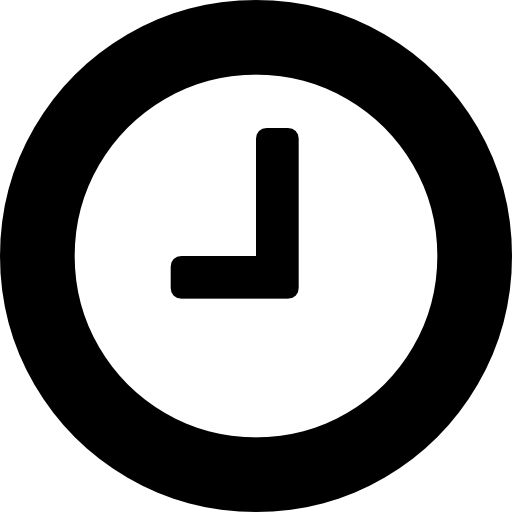 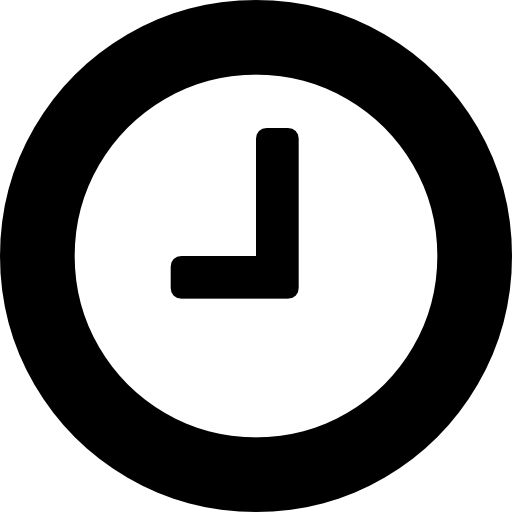 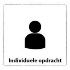 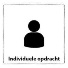 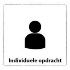 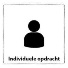 De opdrachtHier staat wat je gaat doen. Dit werk je uit op de uitwerkbijlage.1. Inventarisatie van terrein Je docent geeft aan welk stukje terrein je gaat inventariseren (Met de plattegrond van terra)Bezoek het stukje van het terrein.Geef aan welke tuinelementen aanwezig zijn met behulp van de tabel in uitwerkbijlage 1Maak met potlood een plattegrond van het terrein op een a-4tjeDeze plattegrond hoeft niet op schaal. Maak een schatting van de maten en verhoudingen. Geef aanwezige dingen in je plattegrond duidelijk aan met behulp van de code’s uit de inventarisatietabelMaak een aantal foto’s (maximaal 4) van het terreinMaak een foto van de plattegrond en plaats deze samen met de 4 foto’s in uitwerkbijlage 1Zoek met behulp van de theorie en eventueel het internet uit welk onderhoud er volgens jou plaats moet vinden en beschrijf dit in de uitwerkbijlage.Noem 5 verschillende soorten onderhoud. Plak bij elke vorm van onderhoud een plaatje.2. Onderhoud plannen en kosten berekenen Je maakt een planning wanneer er onderhoud moet worden gepleegd. welk soort onderhoud dit is en hoe veel dit gaat kosten.Open het bestand uitwerkbijlage 2 Geef in de onderhoudskalender aan wanneer jij denk dat het onderhoud gepleegd moet worden en maak een schatting van hoeveel uren dit duurt. Bereken de kostenLever de uitwerkbijlage’s in viaMagister- ELO- Opdrachten- Inleverpunt VGSO.De situatieHet beheerplan geeft aan hoe het gebied beheerd moet worden, maar als je wilt weten welk onderhoud er uitgevoerd moet worden is een beheerplan niet voldoende. Daarvoor moet je regelmatig het gebied bekijken en het onderhoud inventariseren. Je maakt dan een rondje door het gebied en brengt alles in kaart. Je bekijkt alle objecten, zoals bankjes, hekwerken of houtige begroeiing. Of je zoekt naar gebreken, zoals verzakkingen, beschadigingen of belemmerende groei.Jij brengt bij jou in de buurt een parkje of stuk stadsgroen in kaart.Dit heb je nodig: ComputerInternetCameraTekenspullenBlanco papier Deze opdracht 2 uitwerkbijlage’sDit leer je:Je kunt een plattegrond maken van een parkje of stukje stadsgroen.Je kunt de 5 belangrijkste vormen van onderhoud be noemenJe kunt informatie opzoeken op internetDit ga je doen: (aan de slag)Je werkt in tweetalVerzamel de materialen die zijn aangegeven.Voer de opdracht uit volgens de instructieLever de uitwerkbijlage’s in.Dit ga je doen: (aan de slag)Je werkt in tweetalVerzamel de materialen die zijn aangegeven.Voer de opdracht uit volgens de instructieLever de uitwerkbijlage’s in.Dit ga je doen: (aan de slag)Je werkt in tweetalVerzamel de materialen die zijn aangegeven.Voer de opdracht uit volgens de instructieLever de uitwerkbijlage’s in.Dit lever je in via het inleverpunt in de ELO-opdrachten:Twee ingevulde uitwerkbijlages.